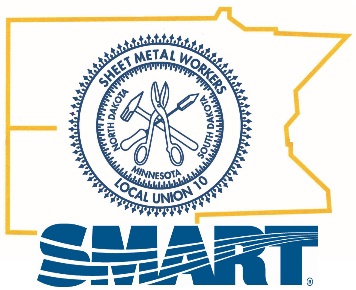 Resolution 78 Request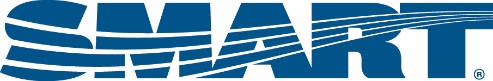 SMART #10 Market Recovery FundUNION CONTACT:  Jason DammanInternational Assoc. of SMART Workers' #10, 1681 E Cope Ave., Suite A, Maplewood, MN  55109Phone:  651-366-6409   Email:  marketrecovery@smw10.orgProject NameProject NameBid Date & TimeBid Date & TimeCityCountyCountyGeneral ContractorGeneral ContractorContract AreaContract AreaContract AreaMechanical ContractorMechanical ContractorMechanical ContractorEstimated Start DateEstimated Start DateEstimated Start DateEstimated Start DateEstimated Start DateEstimated Completion DateEstimated Completion DateEstimated Completion DateEstimated Completion DateList of known bidding contactorsUnionNonUnion12345678Anticipated number of SMART Local #10 workers to be employed on this project:Anticipated number of SMART Local #10 workers to be employed on this project:Commercial Hours:Residential Hours:Architectural Hours:Total Job Hours:This Project is:Federal Prevailing WageState Prevailing WageNeitherFirm NameFirm NameByTitlePhoneEmailEmailNotesNotesNotes